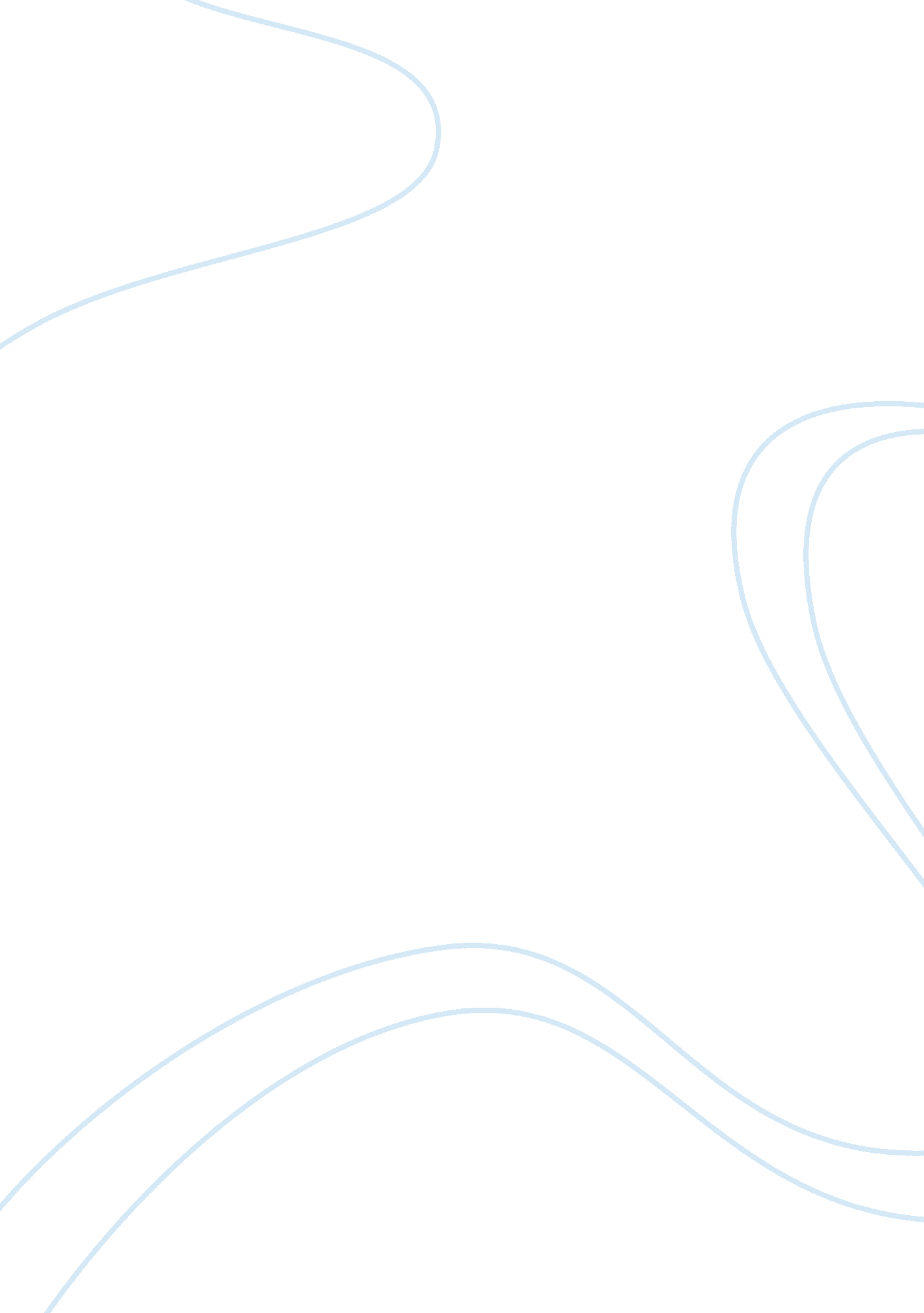 An overview of telecommunication sector in indiaParts of the World, Asia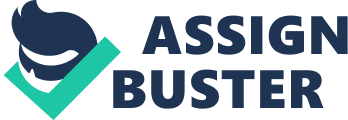 The actual telecommunication system is composed of intricate networks that enables the communication of hundreds of thousands of customers within a city and of millions of customers around the world. The hierarchical organization of this network is a matter of fact and plays a major role for operations research and management science (OR/MS) models, in as much as optimized levels of customer concentration enables the substantial economies of scale of increasing transmission bandwidth. Brief History A. K. Erlang was introduced to communication system issues by J. Jensen, chief engineer at the Copenhagen telephone company. In a 1917 paper Erlang projected a formula to model telephone traffic showing that incoming calls are often characterized by the Poisson distribution. Since then, Erlang’s formula has been used to estimate the wants of lines in circuit switched telecommunication networks (that is, the standard PSTN, Public Switched telephone Network). Continuing Erlang’s work, E. C. Molina, as well as T. C. Fry, created vital contributions on telephone traffic theory, building a queuing model by means of birth-and-death processes. In addition, to the telephone traffic characterization, OR origins gave impulse to the telephony call routing potency. In fact, most of the routing algorithms that are accustomed to outline the operation routing tables were based on the shortest path or/and minimum spanning tree algorithms. Throughout the last decade of the past century, the boom experimented by the telecommunications industry led to the development of latest transmission standards, transmission media, switching modes, access protocols, etc. Since then the telecommunication industry continued growing and branching and increasing its technical complexness. Currently, there’s a wide vary of analysis potentialities in telecommunications which can be classified in the kind of telecommunications network. For instance, wire-based telecommunication systems (including interurban networks, or urban networks among others), wireless and mobile communications, satellite- primarily based communication, etc. Overview India is the world’s 2nd-biggest telecommunications marketplace, with over 1. 418 billion subscribers as of April 2018. The country is now the world’s 2nd largest telephone market and could have nearly one billion unique cellular subscribers by 2020. The upcoming country wide Telecom policy 2018 has envisaged attracting investments worth US$ 100 billion within the telecommunications region by 2022. There are a large number of telecom products manufacturing and carrier providing corporations in India which consist of Airtel, Spice communication, Idea cellular, Reliance communication, MTNL, Tata Docomo, Vodafone, Tata communication and so on. India’s telecommunications market is expected to experience further growth, fuelled by increased non-voice revenues and higher penetration in rural market. Telecom penetration in the nation’s rural market reached 56. 68 per cent in April 2018. The emergence of an affluent middle class is triggering demand for the mobile and internet segments. Telecommunication corporations were earlier owned by the government but later it became privatized. These days there are a large number of companies in India that offer efficient and reputed services to its clients through various transmission gadgets. The telecommunication sector in India is extensively renowned for its profitable markets inside the worldwide economic system. The rural sectors of the country are considered to encompass a large ability to enhance the growth of the communication sector in all viable ventures. The government has taken steps to modify the communication sector with the introduction of TRAI or Telecom Regulatory Authority of India to adjust these private sector businesses. With the advent of numerous regulatory acts and guidelines, there has been a tremendous development in the communication sector of the country. Low costs for calls, elevated sale of cellular phone, reasonably-priced cellular phones with free sim cards and so on are some of the recent trends in the area of communication Strong policy aid from the government has been vital to the sector’s development. Foreign Direct investment (FDI) cap inside the telecom sector has been expanded to one hundred percent from seventy-four percent. Additionally, government of India is soon going to come out with a brand-new countrywide Telecom policy 2018 in lieu of rapid technological advancement in the region over the last few years. 